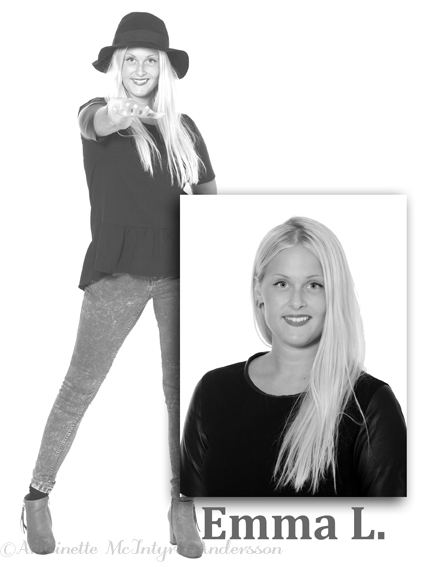 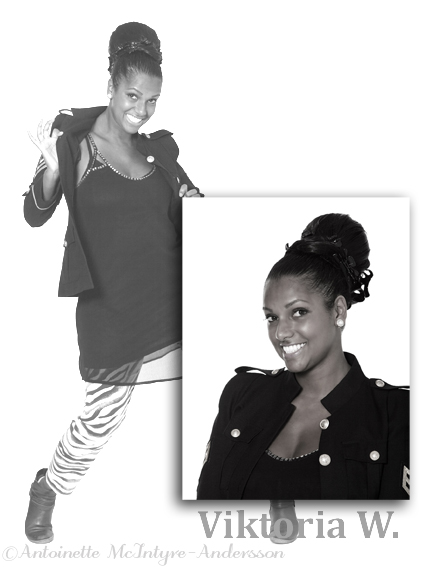 Helgkurs med Emma Cannerstad och Viktoria WideliusLördag 11 novShowjazz med Emma 13.00-14.30 14-17 årModernt med Viktoria 14.45-16.15 14-17 år Pris 430 krModernt med Viktoria 13.00-14.30 10-13 årShowjazz med Emma 14.45-16.15 10-13 årPris 430 krModernt mellan/avancerad med Viktoria från 16 år 16.30-18.00Pris 220 krAnmälan info@dansstudion.nu